NicaraguaNicaraguaNicaraguaSeptember 2026September 2026September 2026September 2026SundayMondayTuesdayWednesdayThursdayFridaySaturday12345678910111213141516171819Battle of San JacintoIndependence Day2021222324252627282930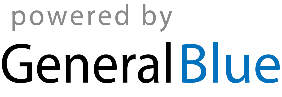 